Armado y desarmado de palabras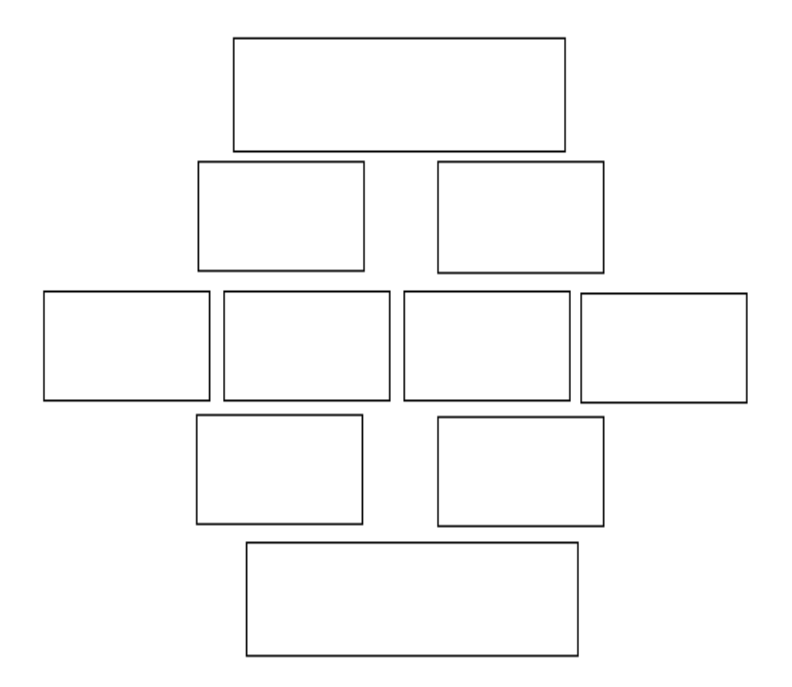 